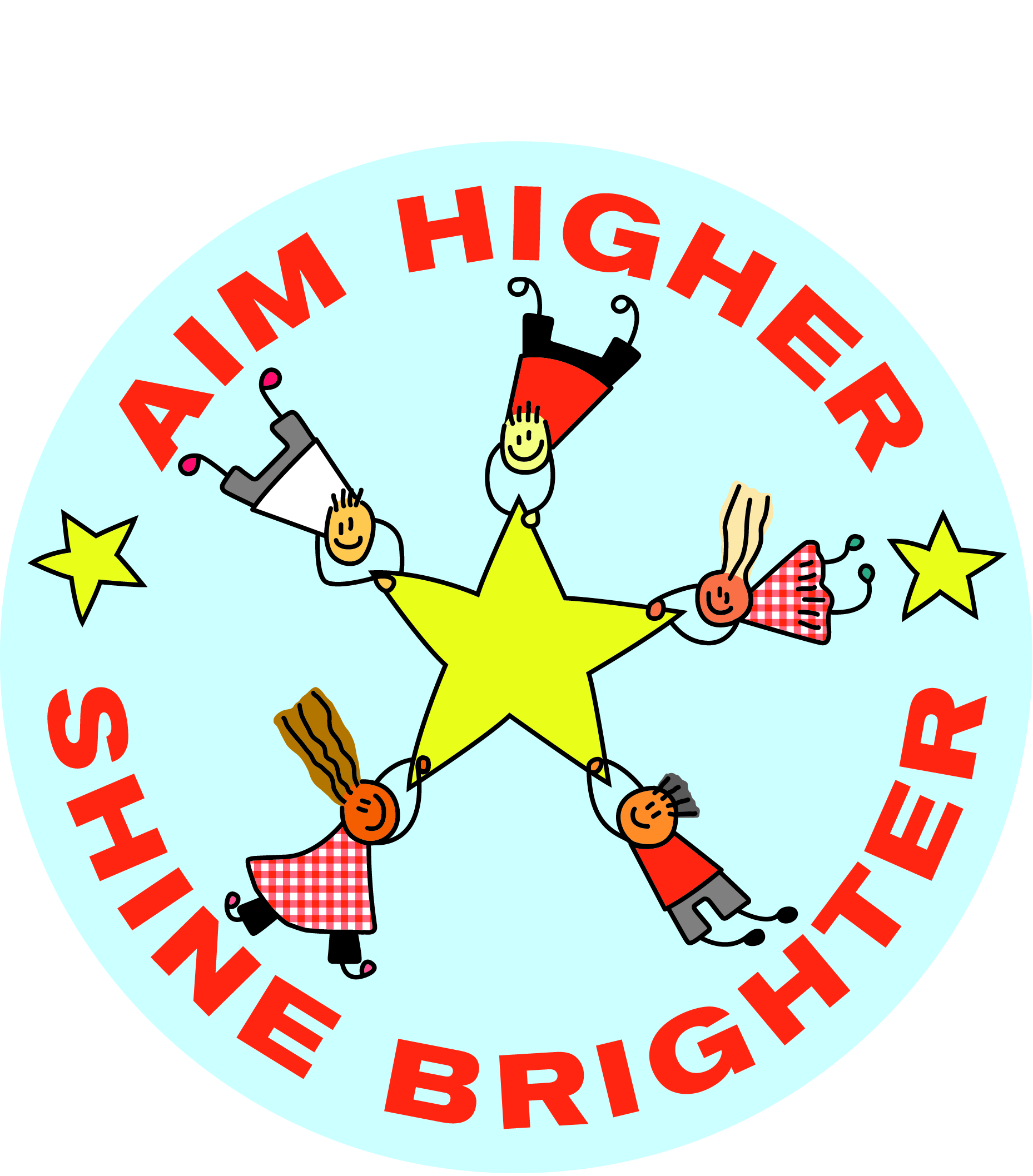 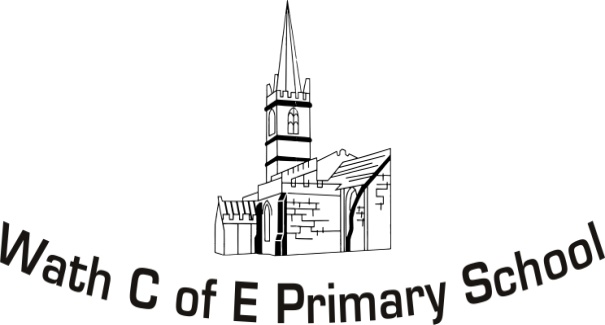 Year 4 Curriculum 2019-20 Autumn 1Autumn 1Autumn 2Spring 1Spring 2Spring 2Summer 1Summer 2Project ThemeHistory: Ancient Egypt History: Ancient Egypt History: Ancient Egypt Geography: Asia (and comparisons to the UK)Geography: Asia (and comparisons to the UK)Science: Healthy LifestylesScience: Healthy LifestylesScience: Healthy LifestylesEnglishSentence Structure.Diary Writing- living in Ancient EgyptInstruction Writing- mummification Sentence Structure.Diary Writing- living in Ancient EgyptInstruction Writing- mummification Newspaper Reports- discovering something from EgyptNarrative- life as an Egyptian person.Story writing/traditional tales based on different locations.Balanced Arguments.Persuasive writing- visiting AsiaPoetry- linked to China/JapanDescription- setting/characterPersuasive writing- visiting AsiaPoetry- linked to China/JapanDescription- setting/characterExplanation writing- how to brush your teeth, how to live a healthy lifestyle.Debate: Should healthy food be cheaper?Information Text: The Dangers of an unhealthy lifestyle.Persuasion (video): Prompting the final outcome event.Class NovelSecrets of a Sun King The Time Travelling Cat and the Egyptian Goddess.Secrets of a Sun King The Time Travelling Cat and the Egyptian Goddess.Secrets of a Sun King The Time Travelling Cat and the Egyptian Goddess.Podkin One EarKrindlekraxPodkin One EarKrindlekraxPodkin One EarKrindlekraxCharlie and the chocolate factory.Demon DentistSweet PizzaCharlie and the chocolate factory.Demon DentistSweet PizzaMathematicsMental strategiesPlace valueRoundingNumber calculations + - and xProperties of numberRoman NumeralsNegative NumbersMental strategiesPlace valueRoundingNumber calculations + - and xProperties of numberRoman NumeralsNegative NumbersMental strategiesTimes tablesMultiplication Factor pairsFormal multiplicationUnderstanding hundredthsMental strategiesEquivalent FractionsSimplifying fractionsAdding and subtracting fractions with the same denominatorDecimal equivalent of specific fractionsMental strategiesDividing by 10/100Rounding decimalsComparing decimals with up to 2 dpConvert between units of measureCompare/calculate using money/different measuresMental strategiesDividing by 10/100Rounding decimalsComparing decimals with up to 2 dpConvert between units of measureCompare/calculate using money/different measuresMental strategiesCalculate perimeter rectilinear shapesFind the area of shapes by counting squaresConvert between units of measure Including timePresent data in graphs.Interpret dataIdentify different types of angles Compare anglesCompare shapes based on their propertiesComplete symmetric figuresMental StrategiesDescribe positions of shapes in a gridDescribe movements of shapes after translationsPlot points on a gridComplete shapes on a gridScienceLiving Things and their habitatsLiving Things and their habitatsLiving Things and their habitatsSoundElectricityMaking a circuitElectricityMaking a circuitAnimals, including humansStates of MatterICTTo use input devices (Keyboards, mouse) to create an output.To use input devices (Keyboards, mouse) to create an output.To use input devices (Keyboards, mouse) to create an output.To create digital art by using outputs.To create digital art by using outputs.To create digital art by using outputs.To interact and explore uses of technology.To interact and explore uses of technology.Humanities HistoryAncient EgyptHistoryAncient EgyptHistoryAncient EgyptGeographyChinaGeographyChinaGeographyChinaHealth and WellingDigestive systemHealth and WellingDigestive systemArt and DTClay models of grave goods.Clay models of grave goods.Using hieroglyphics Landscape Art Scarab BeetlesCherry BlossomsBased on the Chinese New YearChinese LanternsChinese PlatesBased on the Chinese New YearChinese LanternsChinese Plates3D fruit artHuman Heart life size model (Art Attack)Posters for eventMosaicREChristian ValuesChristian ValuesChristian ValuesWorld Religions and their pilgrimages.World Religions and their pilgrimages.World Religions and their pilgrimages.Christian and Hindu answers to questionsChristian and Hindu answers to questionsPHSCEFeelings, friends and friendshipFeelings, friends and friendshipRespecting differencesEnvironmental sustainabilityE safetyE safetyHow do rules and laws affect me?The world of drugsPEDanceGymnastics DanceGymnastics DanceGymnasticsInvasion GamesAthleticsInvasion GamesAthleticsInvasion GamesAthleticsStriking & FieldingOutdoor AthleticsStriking & FieldingOutdoor AthleticsSpanishFamilyFamilyFamilyFoodFoodFoodLikes and dislikesSpanish culture and celebrationsMusicUkuleleAppraising including the terms: timbre, texture and use of silence to describe music.Note recognition including chords.Ukulele First AccessUkuleleAppraising including the terms: timbre, texture and use of silence to describe music.Note recognition including chords.Ukulele First AccessUkuleleAppraising including the terms: timbre, texture and use of silence to describe music.Note recognition including chords.Ukulele First AccessUkuleleAppraising including the terms: timbre, texture and use of silence to describe music.Note recognition including chords.Ukulele First AccessUkuleleAppraising including the terms: timbre, texture and use of silence to describe music.Note recognition including chords.Ukulele First AccessUkuleleAppraising including the terms: timbre, texture and use of silence to describe music.Note recognition including chords.Ukulele First AccessUkuleleAppraising including the terms: timbre, texture and use of silence to describe music.Note recognition including chords.Ukulele First AccessUkuleleAppraising including the terms: timbre, texture and use of silence to describe music.Note recognition including chords.Ukulele First AccessHook/CelebrationHook – Themed Launch DayCelebration  - Museum at LibraryCelebration  - Museum at LibraryHook  -  Visit from local communityCelebration – Chinese New Year CelebrationCelebration – Chinese New Year CelebrationHook - Visit to Tesco/Pizza Express to learn about healthy eatingCelebration – Sponsored Colour Run